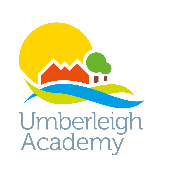 RED ~ ARTICLE ONLYBLUE ~ MAYBE NOT ACTUAL TEXT BUT ABOUT THE PERSON/AUTHORGREEN ~ ACTUAL TEXT FROM AMAZONYELLOW ~ EPIC ONLYORANGE ~ CANNOT FIND ON OWNYear 4Year 4Year 4Year 4Year 4FictionNon-Fiction/TopicsNon-Fiction/TopicsPoetryPicture BooksA Bear Called Paddington by Michael Bond ~ ISBN  978-0007174164Alex Sparrow and the Really Big Stink by Jennifer KillickAlice’s Adventures In Wonderland by Lewis Carroll ~ ISBN  978-1840227802Crater Lake by Jennifer KillickFizzlebert Stump: The Boy Who Ran Away And Joined The Circus by AF HarroldGreta’s Story by Valentina Camerini ~ ISBN 978-1471190650Harry Potter And The Philosopher’s Stone by JK RowlingHow to Be A Viking by Cressida Cowell ~ ISBN  978-1444921366Kid Normal by Greg James and Chris SmithLittle Badman And The Invasion Of The Killer Aunties by Humza Arshad and Henry WhiteMo, Lottie and the Junkers by Jennifer KillickMy Beautiful Birds by Suzanne Del Rizo (Epic)Pippi Longstocking by Astrid Lindgren ~ ISBN  978-0192793799Running On The Roof Of The World by Jess ButterworthSkeleton Keys by Guy BassStitch Head by Guy BassThe Animals Of Farthing Wood by Colin Dann The Boy At The Back Of The Class by Onjali RaufThe Demon Headmaster by Gillian Cross ~ ISBN  978-0192745767The Firework Maker’s Daughter by Phillip PullmanThe Girl Who Stole An Elephant by Nizrana FarookThe Great Chocoplot by Chris CallaghanThe Legend Of Podkin One-Ear by Kieran LarwoodThe Lion, The Witch and The Wardrobe by CS Lewis ~ ISBN  978-0007323128The Miraculous Journey Of Edward Tulane by Kate DiCamillo The Velveteen Rabbit by Margery Williams ~ ISBN  978-1405210546The Witches by Roald DahlThe Worst Witch by Jill MurphyA Bear Called Paddington by Michael Bond ~ ISBN  978-0007174164Alex Sparrow and the Really Big Stink by Jennifer KillickAlice’s Adventures In Wonderland by Lewis Carroll ~ ISBN  978-1840227802Crater Lake by Jennifer KillickFizzlebert Stump: The Boy Who Ran Away And Joined The Circus by AF HarroldGreta’s Story by Valentina Camerini ~ ISBN 978-1471190650Harry Potter And The Philosopher’s Stone by JK RowlingHow to Be A Viking by Cressida Cowell ~ ISBN  978-1444921366Kid Normal by Greg James and Chris SmithLittle Badman And The Invasion Of The Killer Aunties by Humza Arshad and Henry WhiteMo, Lottie and the Junkers by Jennifer KillickMy Beautiful Birds by Suzanne Del Rizo (Epic)Pippi Longstocking by Astrid Lindgren ~ ISBN  978-0192793799Running On The Roof Of The World by Jess ButterworthSkeleton Keys by Guy BassStitch Head by Guy BassThe Animals Of Farthing Wood by Colin Dann The Boy At The Back Of The Class by Onjali RaufThe Demon Headmaster by Gillian Cross ~ ISBN  978-0192745767The Firework Maker’s Daughter by Phillip PullmanThe Girl Who Stole An Elephant by Nizrana FarookThe Great Chocoplot by Chris CallaghanThe Legend Of Podkin One-Ear by Kieran LarwoodThe Lion, The Witch and The Wardrobe by CS Lewis ~ ISBN  978-0007323128The Miraculous Journey Of Edward Tulane by Kate DiCamillo The Velveteen Rabbit by Margery Williams ~ ISBN  978-1405210546The Witches by Roald DahlThe Worst Witch by Jill MurphyADHD ~ ISBN 978-1948604383Ancient Rome ~ ISBN 978-0241187753Boudicca ~ ISBN  978-1408878903Chinese New Year ~ ISBN 978-1786378194Chinese Zodiac ~ ISBN 978-1786378194Dolphins In The River MerseyDr BarnardoEmmeline Pankhurst ~ ISBN 978-1788001380Frida Kahlo ~ ISBN 978-1788001380Howard GayleMarie Curie ~ ISBN 978-1788001380Mary, Queen Of Scots ~ ISBN 978-1407198101Muhammad Ali ~ ISBN 978-1913090715PlasmaPocahontas ~ ISBN  978-1408878903Recycle Week ~ ISBN 978-0241366912Rosa Parks ~ ISBN 978-1788001380Simone Biles ~ ISBN 978-0593124529Sisters And Champions: The True Story Of Venus And Serena Williams ~ ISBN 978-0399169069 Teeth ~ ISBN 978-0823422067The History Of Electricity ~ ISBN 978-1489550361Thomas Edison ~ ISBN 978-0008317324Tooth By Tooth: Comparing Fangs, Tusks and Chompers by Sara C LevineTusksUnusual Adaptations To HabitatsViking Facts ~ ISBN 978-1426320767Viking GodsWhat Is Money? By Katie MarsicoWhy Do People Wear Poppies?A River’s Journey by Angela YardyChocolate Cake by Michael RosenDentist Dan by Shel SilversteinIf by Rudyard KiplingLife Doesn’t Frighten Me At All by Maya AngelouMr Mistoffelees by TS ElliotOh The Places You’ll Go by Dr Seuss ~ ISBN 978-0007413577Refugees by Brian Bilston ~ ISBN 978-1786750723Romulus and Remus by Rudyard KiplingThe Adventures Of Isabel by Ogden Nash ~ ISBN 978-1402210273The Toothless Wonder by Phil BolstaWhat’s The Matter? by Tom McGowenA River by Marc Martin ~ ISBN 978-1783704330After The Fall by Dan Santat ~ ISBN 978-1783446353Cloth Lullaby: The Woven Life of Louise Bourgeois by Amy Novesky ~ ISBN 978-1419718816How To Live Forever by Colin Thompson ~ ISBN 978-0099461814It’s A No-Money Day by Kate Milner ~ ISBN 978-1781128817One Wave At A Time by Holly Thompson ~ ISBN 978-0807561126Tail End Charlie by Mick Manning ~ ISBN 9781847800756The Brilliant Deep: Rebuilding The World’s Coral Reefs by Kate Messner ~ ISBN 978-1452133508The Great Paper Caper by Oliver Jeffers ~ ISBN 978-0007182336The Journey by Francesca Senna ~ ISBN 978-1909263994The Rhythm Of The Rain by Grahame Baker Smith ~ ISBN 978-1787410152Varmints by Helen Ward ~ ISBN 978-1848775053Voices In The Park by Anthony Browne ~ ISBN 978-0552545648